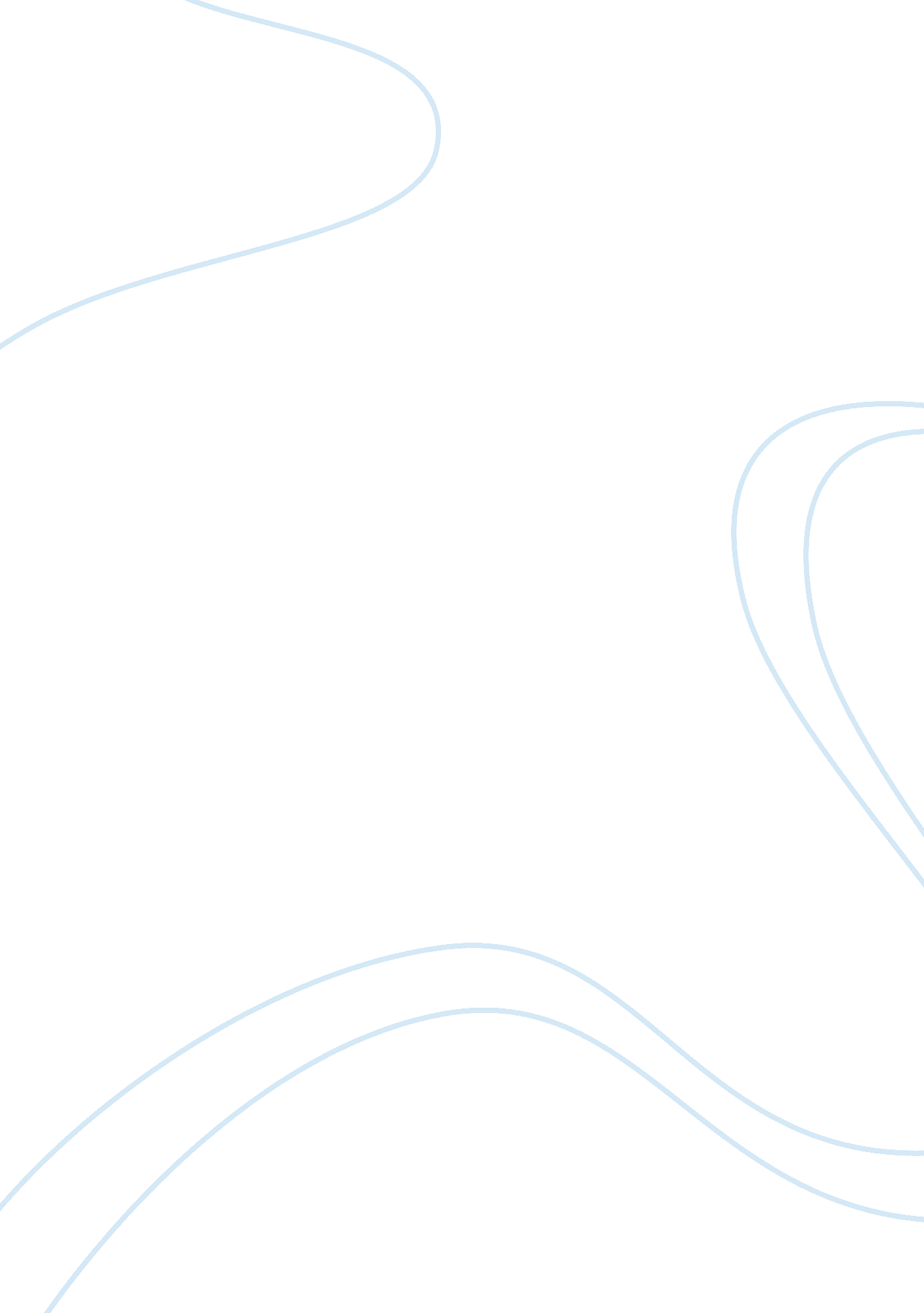 Fighting crime with the help of biometric technologyLaw, Crime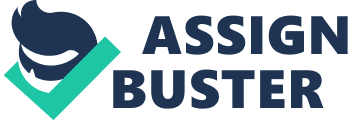 Paula Rootstock Crime fighting techniques are always evolving; which will help decrease crime rate over time. There are new crime-fighting methodologies developed and improved on every day; biometrics, cybercafé spare, and DNA collection programs. Criminology has evolved greatly, however policies from the past are still used today; such as the Classical Schools concept. However, there have been many improvements in the policies in the past. Theories are developed and expanded on concerning why individuals commit crimes, such as the social learning theory and social structure theory. Although these methods help reduce crime and possibly detect criminal activity, some theories and crime-fighting methodologies violate civil liberty. Future of Crime Fighting Crime is a major part of our history, present, and our future. People are not perfect, and the world is a cruel place for people to live in now days. The future is what we need to look to, and our future is in the hands of ourselves. It is our Job to ensure that we do have a future and that our children have a safe place to live as they grow up as well. It's important for us to take action now, that way in the future hopefully things will be better. It will not be an easy road to go down but it is one we need to go down non-the-less. Nothing is easy in life, and we have to stand up and fight for the things we want; otherwise crime will overrun the streets and spiral out of hand. Crime-fighting Methodologies Although, we need to ensure the safety of the people, the future of crime fighting needs to be mindful of an individual's rights as well. It will take professional work, and expertise to overcome this hard road. The most-important issue when it comes future policies of crime fighting is the safety of the citizens. One of the biggest social issues of the future will be the internet. We already have a start to the future with tools like fingerprinting, facial recognition, voice recognition, and iris scans. All these things are crucial aspects to the crime fighting fields. DNA testing is another major way of identification that can't be altered. Through the years, technologyhas grown and has developed. It has helped ensure public safety in many ways, it also has helped state and local communities better use existing technology. It has improved criminal records and identification systems to keep high-risk individuals from locating weapons or positions of trust. There are many databases used by the criminal Justice system from the combined DNA Index system, biometrics, cybercafé spare and others. DNA Testing The combined DNA index system is a useful tool in solving crimes. In 1998, it was officially initiated it allowed participating forensic laboratories to compare DNA roofless with the main purpose to match case evidence to other unrelated cases or to other persons that have been already convicted of specific crimes. DNA can be very useful when solving crimes one of two ways. When a suspect is identified, a sample of their DNA can be compared to evidence of the crime scene. In the case where there is no suspect that has been identified, evidence that is left from the crime scene can be analyzed and compared to profiles in the DNA database to help identify the perpetrator. There have been many controversy about obtaining DNA the con in n article by Generated titled " Retreating Justice"; " storing DNA taken from unsuspected individuals in a criminal database undermines presumptive innocence and sets a chilling precedent for data collection by the government of its citizens. In addition, it violates the rights of people to be secure and protected from 'unreasonable searches and seizures' as is guaranteed by the Fourth Amendment to the Constitution. " (http://UCLA. Procom. Org/view. Answers. PH? Questioned=()00685) Regardless how you look at it the DNA index system when used properly can solve a rime and is very useful for law enforcement. With the ongoing growth of technology, they will find more fast and efficient ways to solve crimes and catch criminals. Biometrics According to the NJ, Biometrics is thescienceof using one or more physical characteristics or behavioral traits to identify individuals. Biometrics helps law enforcement agencies track individuals down. One known biometric technology is fingerprinting. This method provides accurate information of detecting criminals. Fingerprinting also helps secure borders and prevent identity theft. Cybercafé Spy; are So many people use the internet and use that as a way ofcommunication, business, etc. This has had a dramatic rise in crimes through this technology. Public and private entities have developed these techniques and others to address cybercafé which include fraud, child exploitation, viruses, and many more crimes. There are numerous agencies in the U. S including the federal government level the US department of Justice, homeland security, local and state Law Enforcement that have theresponsibilityto investigate and prosecute cybercafés. Crime fighting techniques are always evolving and improving; the growth helps educe the amount of crime committed each year. There are new crime-fighting methodologies developed and improved on every day; biometrics, cybercafé spare, and DNA collection programs. Criminology has grown greatly and has been expanded on. However policies from the past are still used today because they still apply to society and the relation to crime. However, there have been many improvements in the policies in the past. Although these methods help reduce crime and possibly detect criminal activity, some theories and crime-fighting methodologies violate civil liberty. 